.Intro 8 counts. Part A 32 counts, Part B 32 counts. Level improverSequence: AAB BAB AAB BAB BB A A '(8 counts)PART A: 32 countsA(1-8) RIGHT SIDE, SWEEP, JAZZBOX CROSS, SIDE ¼ LEFT, FORWARD ¼ LEFTA(9-16) TURN 1/2 LEFT, SWEEP, JAZZBOX CROSS, STEP TURN ½ LEFTA(17-24) CROSS HOLD FORWARD X2, STEP TURN X 2, HITCHA(25-32) BACK, TOGUETHER, FORWARD TOUCH, DIAGONAL FORWARD TOUCH X2PART B: 32 countsB(1-8) VINE, HEEL JACKS, STEP TURN 1/2 RIGHT, CROSS SHUFFLEB(9-16) ROCK SIDE, SAILOR STEP, SAILOR STEP ¼ TURN LEFT, SLIDE ¼ TURN WITH TOUCHB(17-24) LEFT SUFFLE 1/4 TURN LEFT, STEP TURN ¼ LEFT, BOTAFOGO X 2B(25-32) STEP ½ TURN WITH HOOK X 2 (RIGHT & LEFT), STEP, HITCH, SLIDE, TOUCHENDING: In the first seccion of part A (looking at 6:00) after jazzbox cross:Slide LF to left,Cross RF over LF,Half twist turn to the left, staying at 12:00Braille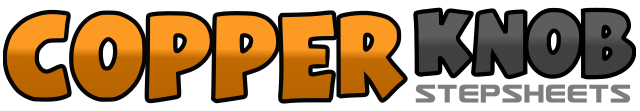 .......Count:64Wall:2Level:Phrased Intermediate.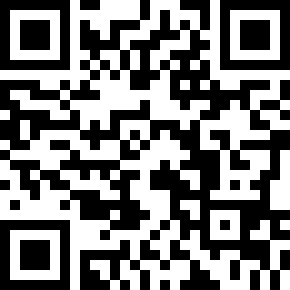 Choreographer:Xisco Rueda (ES) - June 2019Xisco Rueda (ES) - June 2019Xisco Rueda (ES) - June 2019Xisco Rueda (ES) - June 2019Xisco Rueda (ES) - June 2019.Music:Baile by David Otero and RozalénBaile by David Otero and RozalénBaile by David Otero and RozalénBaile by David Otero and RozalénBaile by David Otero and Rozalén........1-2RF to right, LF sweep forward over RF3-4LF cross over RF, RF back5-6LF next to RF, RF cross over LF7-8LF side left ¼ turn left, RF forward 1/4 turn left (6:00)1-2½ turn left on ball RF and LF on the left, RF sweep forward (12:00)3-4RF cross over LF, LF back5-6RF next to LF, LF cross over RF7-8RF forward, ½ turn left (6:00)1-2RF forward across, hold3-4LF forward across, hold5-6RF forward, ½ turn left7-8RF forward, ½ turn left with hitch LF (6:00)1-2LF back, RF next to LF3-4LF forward, RF touch next LF5-6RF forward diagonal, LF touch next to RF7-8LF forward diagonal, RF touch next to LF (6:00)1-2RF right side, LF behind RF& 3 & 4RF to right, LF touch heel forward, LF back, RF cross ro LF5-6LF to left, ½ turn to right  (6:00)7 & 8LF cross over RF, RF to right, LF cross over RF  (6:00)1-2RF rock to right, recover ro LF3 & 4RF  behind to LF, LF to left, RF to right5 & 6LF behind RF, RF to right, LF to left with ¼ turn   (3:00)7 -8RF long step turning ¼ turn to left, LF dragging & touch next to RF (12:00)1 & 2LF to left, RF next to LF, LF to left with ¼ turn left  (9:00)3-4RF forward, ¼ turn left (6:00)5 & 6RF cross over LF, LF rock to left, recover7 & 8LF cross over RF, RF rock to right, recover  (6:00)1-2RF forward, ½ turn left wiht hook LF over RF3-4LF forward, ½ turn right wiht hook RF over LF5-6RF forward, LF hitch7-8LF big step back, RF drag  with touch next to LF (6:00)